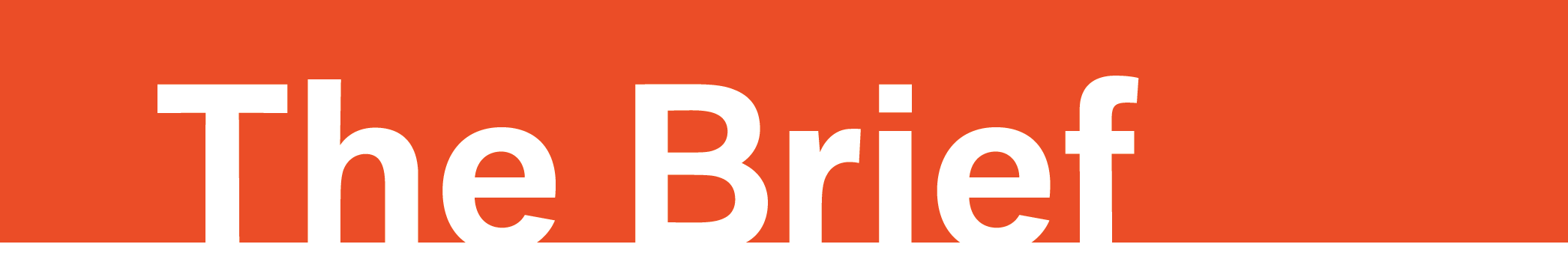 What is the business challenge/opportunity/problem?Describe the reason for the project.What is the goal? What are we trying to make happen?The single most important thing we need to accomplish with this effort.Who are the competitors?Describe the competition. What makes this brand unique/different? Are there category conventions we can challenge?Who is the target audience?Describe the primary target audience as well as their relevant beliefs and worldviews. What are their needs and goals?What is the one thing we want to communicate?The single most important thing we need to communicate and what we want the target audience to remember.What action do we want users to take? Why should they?Describe the desired action and what would motivate them to take it.How are we measuring success?List the key performance indicators that are being measured.